Описание работы дисконтной системы для ИП Астахова Т.В (сударушка)(заявка 1019171 от 03.06.2022)Правила:Дисконтная программа завязана на ФИО /телефон покупателя (цель: избавиться от существующих карт), с правилами накоплений:
  От 2,5 до 15 тыс. - 4% скидка
  Свыше 15 тыс. - 7% скидка
  И отдельно VIP - 10% скидка.
Также необходимы возможности:
1)	переводить покупателя в группу 7% и 10% в любое время, вне зависимости от накоплений;
2)	переносить накопления из уже имеющейся дисконтной программы;
3)	просматривать / выгружаться в эксель детализацию операций по покупателю;
Жители Ижевска копят 15 тыс, чтобы перейти к 7% в течении года, а у иногородних срок не ограничен.Добавление нового покупателя можно делать на кассе, с помощью кнопки выбора контрагента, и нажатия там +. Далее требуется ввести ФИО. 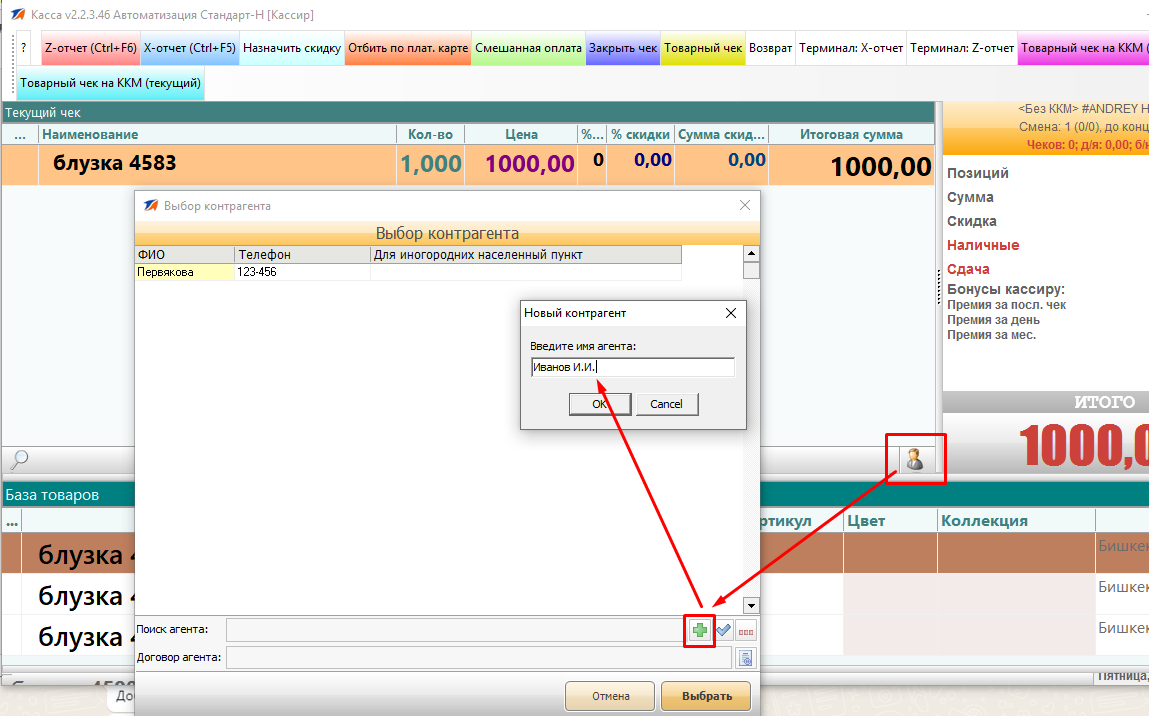 Чтобы ввести номер телефона или, для иногородних, населенный пункт, требуется нажать кнопку 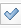 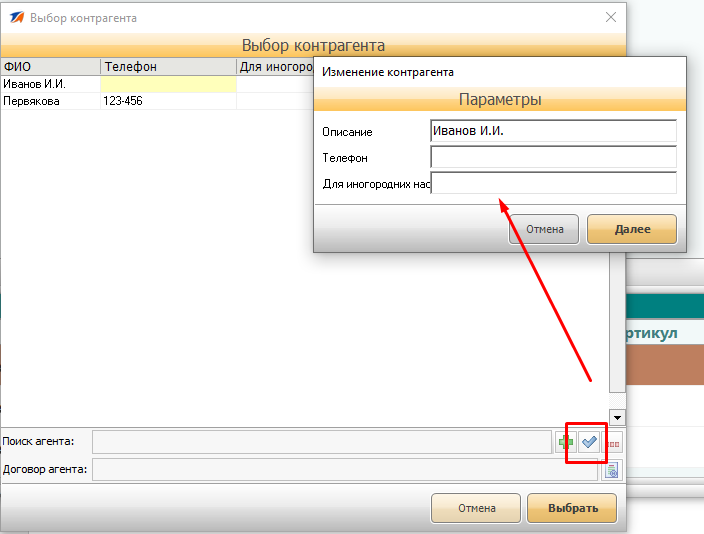 После создания или выбора покупателя автоматически определится и назначится скидка, в данном случае без накоплений 4%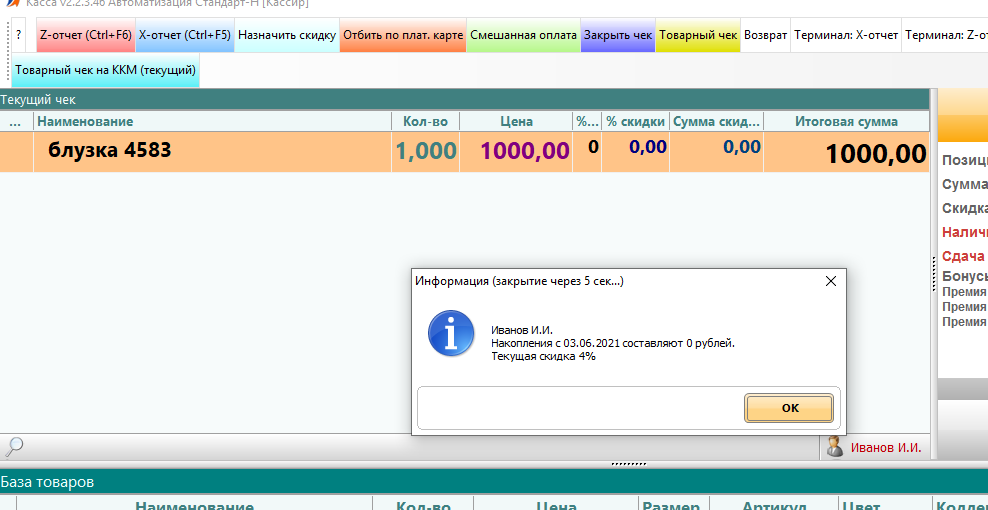 Чтобы перенести накопления, требуется зайти в программу Менеджер и создать документ «Накопления для покупателя»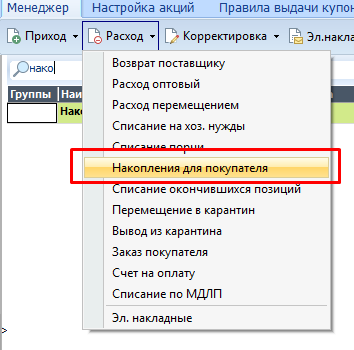 Добавить в него позицию «Накопления для покупателя», например для 5 тыс. так: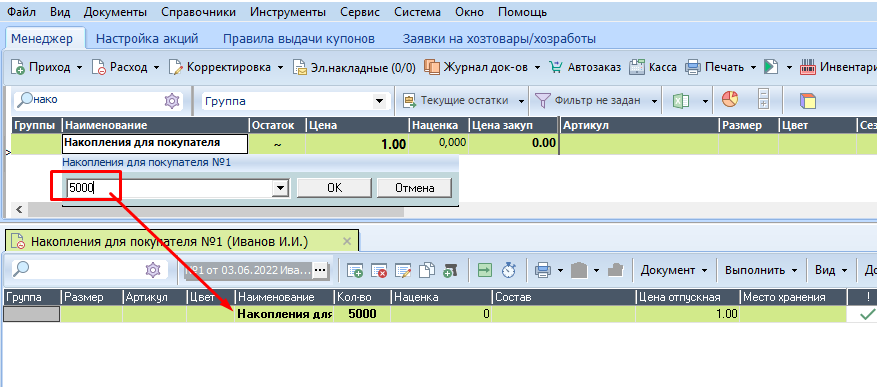 И провести документ, при этом у покупателя Иванов И.И. на кассе увидят накопления в 5 тыс. рублей.Чтобы перенести покупателя принудительно в группу 7% или VIP, требуется зайти в Менеджер -> Справочники -> Контрагенты , и выбрать пункт «Членство в группах»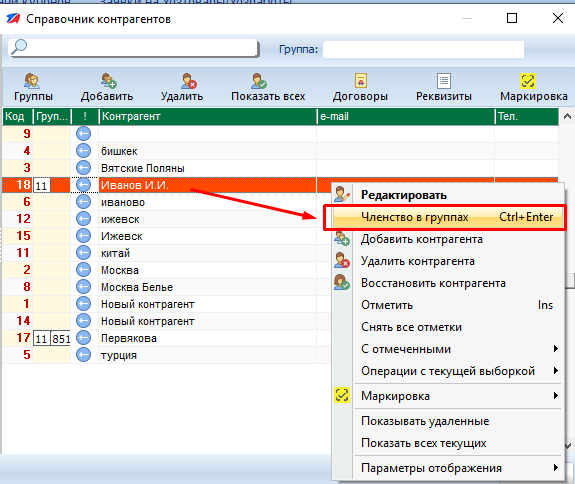 И выбрать соответствующую группу в окне. Внимание! Группу «Покупатели» при этом снимать не нужно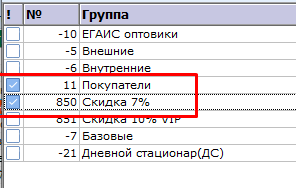 Чтобы просмотреть детализацию всех покупок и начислений накоплений по клиенту, требуется в журнале документов наложить фильтр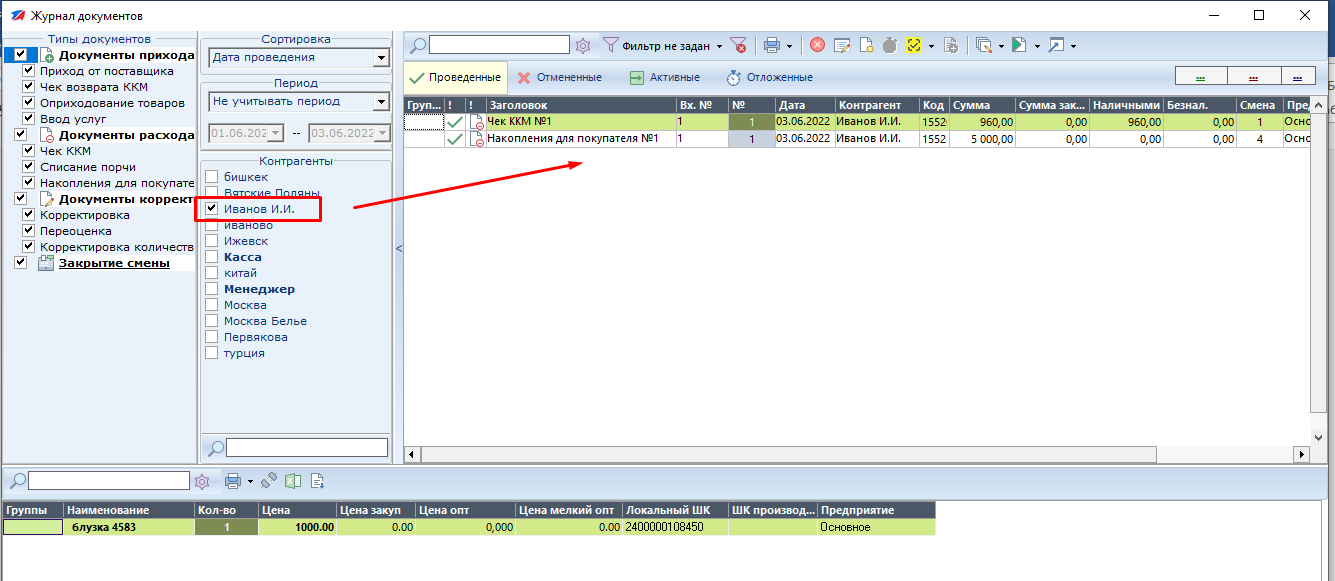 